OSNOVNA ŠKOLA MILANA LANGA Bregana, Langova 212.3.2024.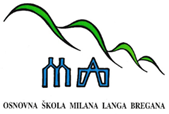 ŠKOLSKA  KUHINJA – MLIJEČNI OBROKza razdoblje od 18. do 22.3.2024. godinePonedjeljak:  piroška sa sirom + voćeUtorak: 	    varivo prisiljeno zelje sa suhim mesom + kruhSrijeda:	    mafin + sokČetvrtak: 	    pečene pileće boce + riža s povrćemPetak:             kocke od mrkve + mlijekoJELOVNIK  ZA  UČENIKE U  PRODUŽENOM  BORAVKUza razdoblje od 18. do 22.3.2024. godinePonedjeljak: RUČAK: juneći paprikaš + žganci + zelje salataUŽINA:   margo + pekmez na kruhuUtorak:RUČAK: varivo mahune sa purećim mesom, krumpirom i mrkvom + kruh + kolačUŽINA:    mini slanac + čaj Srijeda:RUČAK: bistra juha + pohana piletina + riža s povrćem + zelena salataUŽINA:   pudingČetvrtak: RUČAK: varivo kisela repa sa suhim mesom i grahom + kruh + kolačUŽINA:   kompot od breskvePetak: RUČAK:  bistra juha + pureća rolada + pečeni krumpir + zelena salataUŽINA:   puter štangica + voće DOBAR TEK!